Bis zum 23. Mai 2018 per Post an:Herrn Arndt HauschildLandkreis OsnabrückFachdienst Planen und Bauen	Am Schölerberg 1		zusätzlich per E-Mail an:49082 Osnabrück	hauschild@lkos.deAntrag zur Teilnahme an der Förderung„Zukunftsfonds Ortskernentwicklung Landkreis Osnabrück 4.0“Wettbewerb 2018 / 2019 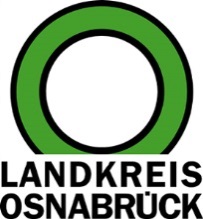 Erklärung Antragsteller und Kooperationspartner:Wir versichern, dass mit dem Vorhaben / den Maßnahmen noch nicht begonnen wurde.Wir bestätigen die Richtigkeit der Angaben in diesem Förderantrag.Wir versichern, das Projekt und / oder die beantragten Maßnahmen kooperativ durchzuführen und die in der Kostengliederung unter Punkt 4. genannten kommunalen und privaten Mittel sicherzustellen.Wir erklären, dass uns bekannt ist, dass die Angaben und die Erklärungen subventionserhebliche Tatsachen im Sinne des § 264 des Strafgesetzbuches sind und dass ein Subventionsbetrug strafbar ist. Nach § 3 des Subventionsgesetzes (Nds. GVBI Nr. 21, v. 27.06.1977) trifft den Subventionsnehmer eine sich auf alle subventionserheblichen Tatsachen erstreckende Offenbarungspflicht.Wir erklären unsere Einwilligung zur Erfassung und Verarbeitung aller in diesem Antrag enthaltenen persönlichen und sachlichen Daten bei der Bewilligungsbehörde sowie dem bearbeitenden Fachbüro des Gesamtprojekts zum Zwecke der Antragsbearbeitung, Subventionsverwaltung und statistischen Auswertung auf Datenträgern. Die Einwilligung bezieht sich ausdrücklich auf die Erfassung, Speicherung und Verwendung der zur späteren Kontrolle erforderlichen persönlichen und sachlichen Daten.Uns ist bekannt, dass ein Rechtsanspruch auf Zuwendung nicht besteht.Die Entscheidung der Jury erkennen wir als verbindlich an.Ort, Datum	Stadt / Gemeinde	Name und rechtsverbindliche Unterschrift Vertreter*inOrt, Datum	private Initiative	Name und rechtsverbindliche Unterschrift Vertreter*inStadt / Gemeinde:	  Projekttitel:	 Stadt / Gemeinde:	  Projekttitel:	 Einwohnerzahl:Antragsteller: 
 (Stadt / Gemeinde) Antragsteller: 
 (Stadt / Gemeinde) Antragsteller: 
 (Stadt / Gemeinde) Antragsteller: 
 (Stadt / Gemeinde) Ansprechpartner*in: Ansprechpartner*in: Ansprechpartner*in: Ansprechpartner*in: Ansprechpartner*in i. V.: Ansprechpartner*in i. V.: Ansprechpartner*in i. V.: Ansprechpartner*in i. V.: Straße, Nr.: Tel.: Tel.: Tel.: PLZ, Ort:  Fax: Fax: Fax: E-Mail: Webseite: Webseite: Webseite: Kooperationspartner: 
(Werbe- / Standortgemeinschaft, Stadtmarketingorganisation oder vergleichbare private Initiative) Kooperationspartner: 
(Werbe- / Standortgemeinschaft, Stadtmarketingorganisation oder vergleichbare private Initiative) Ansprechpartner*in: Ansprechpartner*in: Ansprechpartner*in i. V.: Ansprechpartner*in i. V.: Straße, Nr.: Tel.: PLZ, Ort: Fax: E-Mail: Webseite: 1.	Anlass für Ihre Bewerbung Um welches Gebiet geht es? Welche Probleme wollen Sie lösen? (max. 2.500 Zeichen)
Bitte beschreiben Sie Lage und Abgrenzung des Gebietes (Ortskern / Innenstadt) sowie die bestehenden Probleme. Nutzen Sie (wenn vorhanden) folgende Kriterien und Kennzahlen für das Gebiet:Kriterien für die Abgrenzung des Gebietes Nutzungsstruktur (Branchenmix, absehbare Geschäftsnachfolgen, Leerstände  etc.)Standortstärken und -schwächenStand der Online-Präsenz der Gemeinde und des Einzelhandels (ggf. mit Nennung beispielhafter Homepages)Konkrete Handlungsbedarfe (ggf. Nennung einzelner Geschäfte / Dienstleister und Standorte)Zur Darstellung des Projektgebietes sind zusätzlich beizufügen:Kartenausschnitt DGK 5 mit Abgrenzung des Projektgebietes (DIN A4 als elektronische Datei im PDF- oder JPEG-Format, Auflösung 300 dpi).Fünf Fotos oder Screenshots, die das Projektgebiet und ausgewählte Problembereiche zeigen und für die Öffentlichkeitsarbeit genutzt werden können (Fotoformat JEPG 300 dpi). Bitte senden Sie uns ausschließlich Fotos / Ausdrucke, die frei von Rechten Dritter sind. Was haben Sie vor? Wie wollen Sie die o.g. Probleme lösen? (max. 2.000 Zeichen)
Bitte beschreiben Sie Ihre Strategie und Herangehensweise 2.	Inhalte Ihrer Bewerbung (Ziele, Masterplan, Maßnahmen)2.1 Wie lauten Ihre Projektziele? (max. 4.000 Zeichen)Bitte beschreiben Sie Ihre Projektziele (max. 4). Welche Aussagen lassen sich zur nachhaltigen Wirkung des Projektes und zu den erwarteten Impulsen treffen (v.a. in Bezug auf Alleinstellungsmerkmale Ihres Ortskerns und der Geschäfte; z.B. private Investitionen, Kundenfrequenz, Service- / Erlebniseinkauf, Wertschöpfung, Arbeitsplätze, Neuansiedlungen etc.)?2.2 Welche Aussagen zu Strategie und Maßnahmen soll der „Masterplan Ortskern“ enthalten? 
(max. 3.000 Zeichen)Im „Masterplan Ortskern“ sind alle fünf Förderschwerpunkte (s. 2.3) zu thematisieren. Die Erarbeitung des Masterplans muss in Kooperation mit Geschäftsleuten und Eigentümern sowie mit der Stadt / Gemeinde erfolgen. Der Masterplan Ortskern muss bis zum 31. Januar 2019 vorliegen.2.3 Welchen der folgenden Förderschwerpunkte wollen Sie Ihre Maßnahmen zuordnen? 
(max. 10.000 Zeichen)Besatzmix und BesatzqualitätAufenthaltsqualität, öffentlicher Raum und StädtebauDigitalisierungMarketing und Vermarktung Kooperation und ManagementBitte wählen Sie aus diesen fünf Förderschwerpunkten mindestens einen und höchstens drei aus und ordnen Sie diesen unter 2.4 die konkreten Aktivitäten und Maßnahmen zu, die im Förderzeitraum realisiert werden sollen.2.4 Welche Aktivitäten und Maßnahmen wollen Sie umsetzen? (= zu fördernde Maßnahmen) 
(max. 10.000 Zeichen)Bitte stellen Sie die Aktivitäten und Maßnahmen dar, die im Förderzeitraum realisiert werden sollen.Nennen Sie jeweils die konkrete Maßnahme (z.B. Umbau Geschäft X, Geschäftseinrichtung / -ausstattung Y) und tragen Sie den jeweils Zuständigen (z.B. Eigentümer Z, Stadt / Gemeinde) und die geschätzten, ungefähren Kosten (Kostenvoranschläge sind noch nicht nötig!) in die Übersichten 3. und  4. ein, geordnet nach den gewählten Förderschwerpunkten.2.5 Wie wollen Sie in der Umsetzung vorgehen? (max. 5.000 Zeichen)Bitte stellen Sie Ihre Arbeitsschritte für den „Masterplan Ortskern“ und die anschließende Umsetzung der Maßnahmen kurz und skizzenhaft dar (mit grobem Zeitplan). Wie wollen Sie die Kooperation mit den privaten Maßnahmenträgern organisieren (z.B. durch regelmäßige Treffen oder Werkstätten)?3.	Beteiligte bei Strategieerarbeitung und Maßnahmenumsetzung3.	Beteiligte bei Strategieerarbeitung und MaßnahmenumsetzungBitte tragen Sie in die Tabelle ein:

Welche Akteure sind bei der Planung (Erarbeitung  Projektziele und Masterplan, z.B. im Rahmen von Werkstätten), der Umsetzung und der Finanzierung einzelner Maßnahmen beteiligt? 
Bitte nennen Sie für die unter 2.4 aufgeführten Maßnahmen auch die jeweiligen Kosten.3.1	ImmobilieneigentümerBitte tragen Sie in die Tabelle ein:

Welche Akteure sind bei der Planung (Erarbeitung  Projektziele und Masterplan, z.B. im Rahmen von Werkstätten), der Umsetzung und der Finanzierung einzelner Maßnahmen beteiligt? 
Bitte nennen Sie für die unter 2.4 aufgeführten Maßnahmen auch die jeweiligen Kosten.3.1	ImmobilieneigentümerName + ImmobilieArt der Beteiligung                     Kosten3.2  Gewerbetreibende (Händler, Dienstleister, Gastronomiebetreiber etc.), auch Werbe- / Standortgemeinschaft3.2  Gewerbetreibende (Händler, Dienstleister, Gastronomiebetreiber etc.), auch Werbe- / StandortgemeinschaftName + GeschäftArt der Beteiligung                     Kosten3.3  Sonstige Akteure (z.B. Bürgergruppen, Vereine, Schulen, Kirchen und weitere Träger)3.3  Sonstige Akteure (z.B. Bürgergruppen, Vereine, Schulen, Kirchen und weitere Träger)Name + Institution Art der Beteiligung                     Kosten3.4  Stadt / Gemeinde 3.4  Stadt / Gemeinde Stadt / Gemeinde (ggf. Ressort)Art der Beteiligung                     Kosten4.	Projektkosten und beantragte Zuwendung4.	Projektkosten und beantragte Zuwendung4.	Projektkosten und beantragte Zuwendung4.	Projektkosten und beantragte Zuwendung4.	Projektkosten und beantragte ZuwendungBitte tragen Sie die Gesamtkosten Ihrer beantragten Maßnahmen in die Tabelle ein.Übernehmen Sie die Kosten der einzelnen Maßnahmen aus 2.4.Geben Sie den privaten Anteil und den kommunalen Anteil sowie die beantragte Zuwendung an.Bitte tragen Sie die Gesamtkosten Ihrer beantragten Maßnahmen in die Tabelle ein.Übernehmen Sie die Kosten der einzelnen Maßnahmen aus 2.4.Geben Sie den privaten Anteil und den kommunalen Anteil sowie die beantragte Zuwendung an.Bitte tragen Sie die Gesamtkosten Ihrer beantragten Maßnahmen in die Tabelle ein.Übernehmen Sie die Kosten der einzelnen Maßnahmen aus 2.4.Geben Sie den privaten Anteil und den kommunalen Anteil sowie die beantragte Zuwendung an.Bitte tragen Sie die Gesamtkosten Ihrer beantragten Maßnahmen in die Tabelle ein.Übernehmen Sie die Kosten der einzelnen Maßnahmen aus 2.4.Geben Sie den privaten Anteil und den kommunalen Anteil sowie die beantragte Zuwendung an.Bitte tragen Sie die Gesamtkosten Ihrer beantragten Maßnahmen in die Tabelle ein.Übernehmen Sie die Kosten der einzelnen Maßnahmen aus 2.4.Geben Sie den privaten Anteil und den kommunalen Anteil sowie die beantragte Zuwendung an.MaßnahmenGesamtkostenPrivater 
AnteilKommunaler
Anteil Beantragte 
ZuwendungMaßnahme 1
Maßnahme 2Maßnahme 3Maßnahme 4Maßnahme 5Maßnahme 6Maßnahme …
(ggf. weitere Zeilen einfügen)mt (Euro)lt. Förderbedingungen mind. 60 %mind. 60 %max. 40 %soll 30% der Gesamtkosten nicht unterschreitenAdressat des Zuwendungsbescheids: Frau / Herr      Adressat des Zuwendungsbescheids: Frau / Herr      Stadt / GemeindeStadt / GemeindeStraße, Nr.: Tel.: PLZ, Ort: Fax: E-Mail: Webseite: 